Life WheelRate your functioning in each area of your life on a scale of 1 (poor) to 5 (excellent) and plot it on the wheel.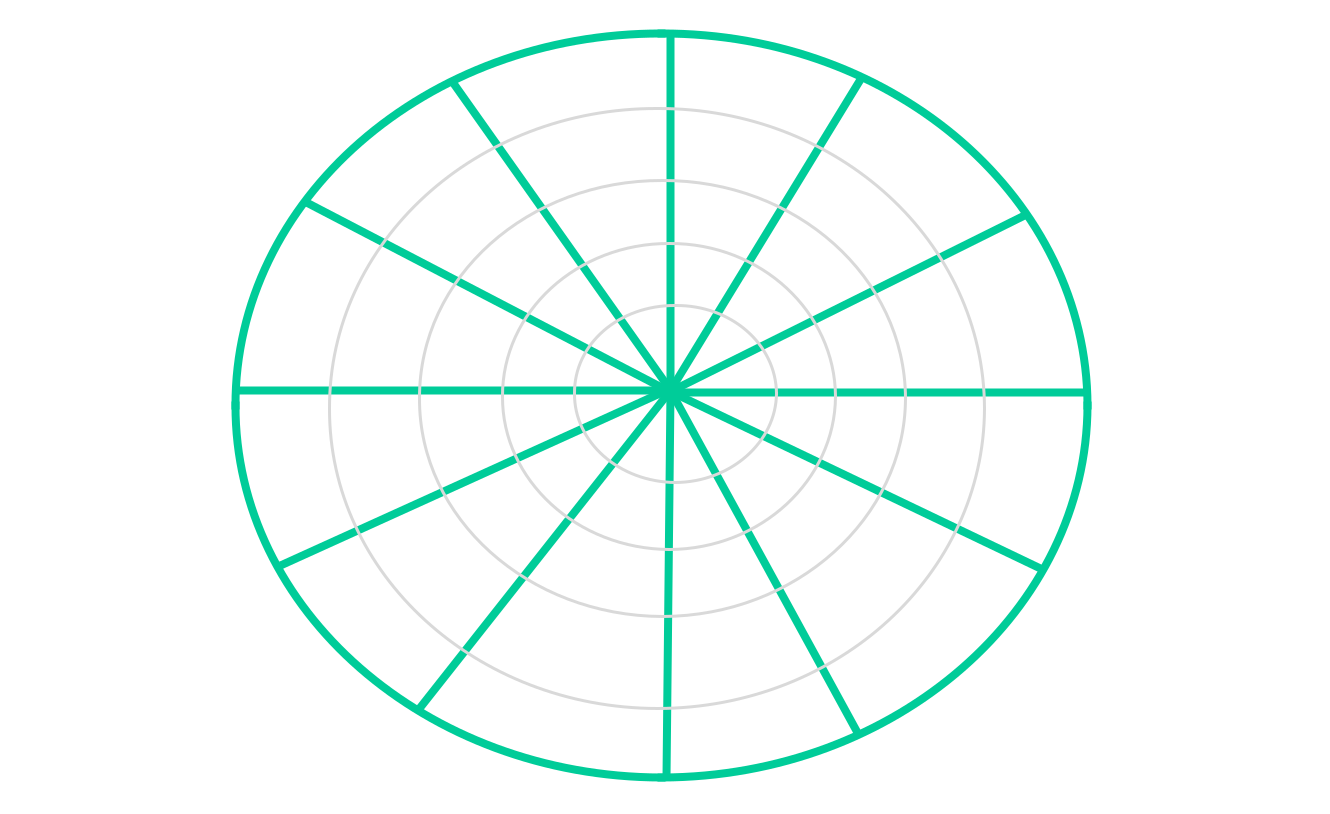 Label each “pie” slice, 12 in total, with a different area of your life. See examples below:Hobbies, Fun, Self-careFinances, Work, SpiritualityFamily, Friends, RomanceSleep, Fitness, Food